Gwinnett CountySheriff’s Office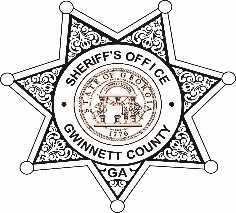 Mike BoydChief DeputyLou SolisChief Deputy Don PinkardJail Administrator2900 University Parkway (770) 619-6500 Fax (770) 822-3115Lawrenceville, GA 30043R.L. (Butch) Conway, SheriffGWINNETT COUNTY JAIL VOLUNTEER APPLICATION Date of Application _____________________Narcotics Anonymous Detention  Center Application PackageTwo ways to submit this application: (Make sure to INCLUDE Photo copy of  State identification front and back)Email all 8 pages to H and I Chair at handi@eeascna.orgEmail to Deputy Jacob Baird at jacob.baird@gwinnettcounty.com Then email handi@eeascna.org with confirmation and call or text Yvonne J. (678)531-7557__________________________________    __________________________________     _________________________                  Last Name     				  First Name			             Middle Name_________________________________________________________________________________________________                 Street Address				           City		         State	               Zip Code___________________________________________                   _____________________________________________                 Home Phone Number				                                  Mobile Number			 _________________________________________________________________________________________________                   Email Address________     __________     __________________________________     ______________________________________     Sex		Race		                Date of Birth			                      Social Security Number_________________________________     ___________     ________________________     ______________________          Drivers License Number 	             State	                     Issue Date                              Expiration Date______________________________________________________________       ________________________________                  Employer									Phone Number__________________________________________________________________________________________________                 Street Address				           City		         State	               Zip CodeATTACH THE FOLLOWING ITEMS TO THE APPLIACATION UPON SUBMISSION: Photocopy of a Picture Identification Card - All Professional Credentials - All Educations DegreesANY DOCUMENTS REQUIRED BUT NOT ATTACHED WILL DELAY THE APPLICATION PROCESSGWINNETT COUNTY JAIL VOLUNTEER APPLICATION__________________________________    __________________________________     _________________________                  Last Name     				  First Name			             Middle Name________     __________     __________________________________          Sex		Race		                Date of Birth		Why are you interested in becoming a Jail Volunteer?  
______________________________________________________________________________________________________________________________________________________________________________________________________________________________________________________________________________________________________
What are your qualifications? ______________________________________________________________________________________________________________________________________________________________________________________________________________________________________________________________________________________________________
If church volunteer, what church are you affiliated with? ______________________________________________________________________________________________________________________________________________________________________________________________________________________________________________________________________________________________________
Have you ever been convicted of a criminal offense?        YES ______   NO ______   If yes, please explain briefly:  ______________________________________________________________________________________________________________________________________________________________________________________________________________________________________________________________________________________________________REFERENCES: List at least two persons, other than relatives, who you know personally.  If you are employed, one should be your current employer / supervisor.  Others may include friends, co-workers, instructors, pastor, etc.  Provide a letter of reference or let the person know we will be contacting them. Personal Information: PLEASE PRINT ALL INFORMATIONWork Information: Name Phone Number RelationshipDepartmental Use Only